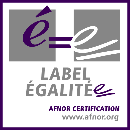 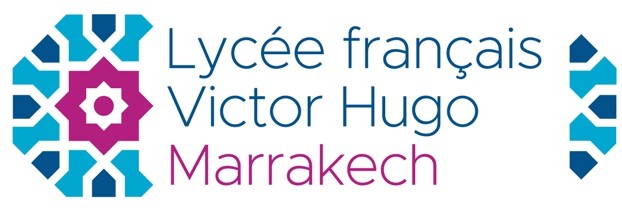 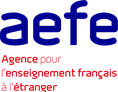 DoDossier de candidature Contrat Local- PDL sans détachement Rentrée scolaire 2024Liste des pièces à fournir au dossier: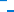 Dossier de candidature rempli et signé par le candidat ou la candidate. Curriculum vitae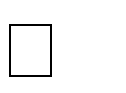 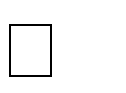 Lettre de motivation manuscriteCopie de diplômes d’enseignement supérieur Copie de l’arrêté de titularisation le cas échéant Copie dernier arrêté de promotion le cas échéantCopies des derniers rapports d’inspection existants, PPCR, rapport de visite ou compte rendu de rendez-vous de carrière.Copie d’une pièce d’identité (CNI... Extrait de casier judiciaireCopie d’attestation (langues, certifications…)CoordonnéesAdresse (N°, voie) : Code postal :PaysVilleTéléphone fixe :MobileCourriel personnel de l’agent :@Situation de familleVotre conjoint·e vous accompagnera-t-il/elle en poste ?	oui	nonVotre conjoint·e est-il/elle candidat·e à un poste en contrat local ?	oui	non Nom d’usageNom de famille PrénomsSexe	 Féminin	 Masculin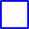 Né(e) le	à (ville, pays)Nationalité :Double nationalité (si oui, laquelle ?) :Ville de résidence :	Pays de résidence :Nom de l’employeur :Adresse de l’employeur :Combien d’enfant à charge vous accompagneront à la rentrée ?Situation de familleVotre conjoint·e vous accompagnera-t-il/elle en poste ?	oui	nonVotre conjoint·e est-il/elle candidat·e à un poste en contrat local ?	oui	non Nom d’usageNom de famille PrénomsSexe	 Féminin	 MasculinNé(e) le	à (ville, pays)Nationalité :Double nationalité (si oui, laquelle ?) :Ville de résidence :	Pays de résidence :Nom de l’employeur :Adresse de l’employeur :Combien d’enfant à charge vous accompagneront à la rentrée ?Situation de familleVotre conjoint·e vous accompagnera-t-il/elle en poste ?	oui	nonVotre conjoint·e est-il/elle candidat·e à un poste en contrat local ?	oui	non Nom d’usageNom de famille PrénomsSexe	 Féminin	 MasculinNé(e) le	à (ville, pays)Nationalité :Double nationalité (si oui, laquelle ?) :Ville de résidence :	Pays de résidence :Nom de l’employeur :Adresse de l’employeur :Combien d’enfant à charge vous accompagneront à la rentrée ?Diplômes Enseignement SupérieurDiplômes Enseignement SupérieurDiplômes Enseignement SupérieurAnnéeDiplômeLieu d’obtentionRécapitulatif de carrière et/ou expérience professionnelleIndiquez dans ce tableau, sans aucune interruption, les dates de début et de fin des 5 dernières affectations et/ou positions que vous avez connues.Récapitulatif de carrière et/ou expérience professionnelleIndiquez dans ce tableau, sans aucune interruption, les dates de début et de fin des 5 dernières affectations et/ou positions que vous avez connues.Récapitulatif de carrière et/ou expérience professionnelleIndiquez dans ce tableau, sans aucune interruption, les dates de début et de fin des 5 dernières affectations et/ou positions que vous avez connues.Récapitulatif de carrière et/ou expérience professionnelleIndiquez dans ce tableau, sans aucune interruption, les dates de début et de fin des 5 dernières affectations et/ou positions que vous avez connues.Récapitulatif de carrière et/ou expérience professionnelleIndiquez dans ce tableau, sans aucune interruption, les dates de début et de fin des 5 dernières affectations et/ou positions que vous avez connues.DuAupositionLieufonctionMaîtrise des langues étrangères(référence : Cadre européen commun de référence pour les langues)Maîtrise des langues étrangères(référence : Cadre européen commun de référence pour les langues)LangueNiveauLangueNiveauLangueNiveauFait à	leSignature du candidat ou de la candidate